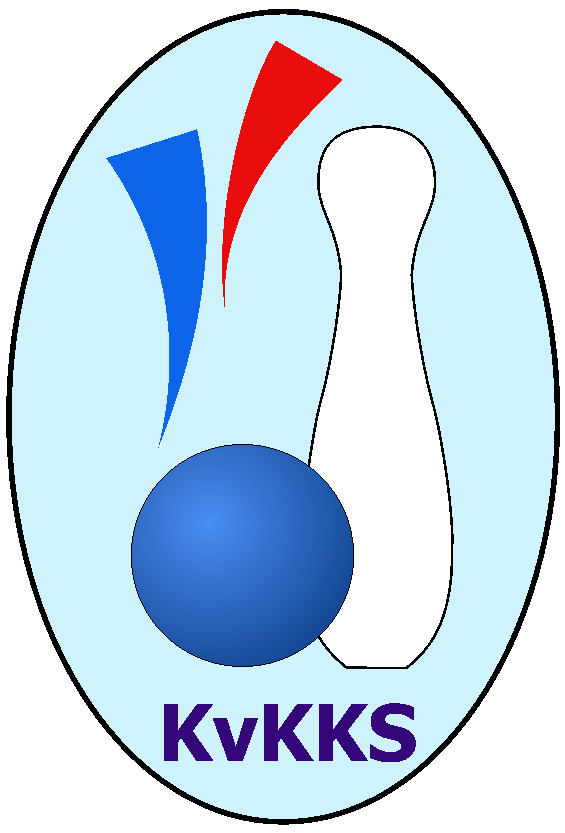 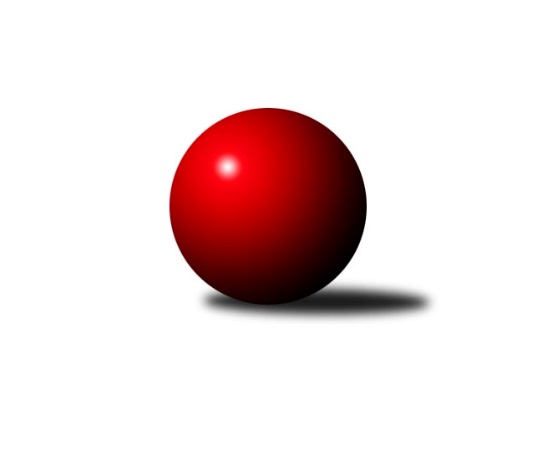 Č.11Ročník 2018/2019	8.12.2018Nejlepšího výkonu v tomto kole: 2848 dosáhlo družstvo: Loko Cheb A Západočeská divize 2018/2019Výsledky 11. kolaSouhrnný přehled výsledků:TJ Jáchymov	- TJ Dobřany	8:8	2529:2556		1.12.Sokol Útvina	- TJ Lomnice B	10:6	2508:2503		1.12.Loko Cheb A 	- SKK K.Vary	12:4	2848:2698		1.12.TJ Slavoj Plzeň	- Baník Stříbro	14:2	2802:2615		1.12.Kuž.Holýšov	- Loko Cheb B 	14:2	2617:2593		2.12.TJ Havlovice 	- Kuželky Ji.Hazlov B	8:8	2525:2508		8.12.Tabulka družstev:	1.	Loko Cheb A	11	8	0	3	108 : 68 	 	 2603	16	2.	Kuželky Ji.Hazlov B	11	7	1	3	96 : 80 	 	 2553	15	3.	Loko Cheb B	11	7	0	4	109 : 67 	 	 2591	14	4.	TJ Slavoj Plzeň	11	7	0	4	103 : 73 	 	 2612	14	5.	Baník Stříbro	11	6	0	5	88 : 88 	 	 2554	12	6.	TJ Dobřany	11	5	1	5	80 : 96 	 	 2588	11	7.	SKK K.Vary	11	5	0	6	83 : 93 	 	 2600	10	8.	Sokol Útvina	11	5	0	6	79 : 97 	 	 2546	10	9.	TJ Havlovice	11	4	1	6	84 : 92 	 	 2571	9	10.	TJ Lomnice B	11	4	0	7	84 : 92 	 	 2571	8	11.	TJ Jáchymov	11	3	1	7	73 : 103 	 	 2539	7	12.	Kuž.Holýšov	11	3	0	8	69 : 107 	 	 2564	6Podrobné výsledky kola:	 TJ Jáchymov	2529	8:8	2556	TJ Dobřany	Ivana Nová	 	 215 	 221 		436 	 2:0 	 431 	 	211 	 220		Vojtěch Kořan	Martin Kuchař	 	 198 	 193 		391 	 0:2 	 422 	 	220 	 202		Michal Lohr	Zdeněk Hlavatý	 	 208 	 223 		431 	 0:2 	 452 	 	211 	 241		Luboš Špís	Dana Blaslová	 	 238 	 201 		439 	 2:0 	 438 	 	218 	 220		Josef Dvořák	Miroslav Vlček	 	 193 	 210 		403 	 2:0 	 402 	 	211 	 191		Marek Smetana	Jiří Šrek	 	 214 	 215 		429 	 2:0 	 411 	 	204 	 207		Pavel Slouprozhodčí: Martin Kuchař Nejlepší výkon utkání: 452 - Luboš Špís	 Sokol Útvina	2508	10:6	2503	TJ Lomnice B	Zdeněk Kříž st.	 	 226 	 222 		448 	 2:0 	 403 	 	208 	 195		Věra Martincová	Vít Červenka	 	 190 	 210 		400 	 0:2 	 414 	 	196 	 218		Rudolf Štěpanovský	Václav Kříž ml.	 	 197 	 211 		408 	 2:0 	 404 	 	203 	 201		Zuzana Kožíšková	Stanislav Veselý	 	 212 	 194 		406 	 0:2 	 435 	 	221 	 214		Miroslav Knespl	Vlastimil Hlavatý	 	 199 	 202 		401 	 2:0 	 394 	 	201 	 193		Zdeněk Chvátal	Jan Kříž	 	 224 	 221 		445 	 0:2 	 453 	 	226 	 227		Pavel Přerostrozhodčí: Jaroslav Patkaň Nejlepší výkon utkání: 453 - Pavel Přerost	 Loko Cheb A 	2848	12:4	2698	SKK K.Vary	Jan Kubík	 	 214 	 238 		452 	 2:0 	 427 	 	211 	 216		Pavel Boháč	Josef Chrastil	 	 259 	 229 		488 	 2:0 	 432 	 	244 	 188		Jiří Mitáček ml.	František Douša	 	 225 	 252 		477 	 2:0 	 457 	 	239 	 218		Lubomír Martínek	Zdeněk Eichler	 	 222 	 229 		451 	 0:2 	 458 	 	224 	 234		Jan Vank	Iveta Heřmanová	 	 251 	 267 		518 	 2:0 	 458 	 	233 	 225		Petr Čolák	Jiří Nováček	 	 219 	 243 		462 	 0:2 	 466 	 	235 	 231		Josef Ženíšekrozhodčí: Ladislav Lipták Nejlepší výkon utkání: 518 - Iveta Heřmanová	 TJ Slavoj Plzeň	2802	14:2	2615	Baník Stříbro	Jakub Harmáček	 	 226 	 240 		466 	 2:0 	 411 	 	190 	 221		Vladimír Šraga	Václav Hranáč	 	 224 	 240 		464 	 2:0 	 425 	 	195 	 230		Jaroslav Harančík	Josef Hořejší	 	 244 	 237 		481 	 2:0 	 413 	 	208 	 205		Pavel Treppesch	Josef Kreutzer	 	 237 	 221 		458 	 0:2 	 469 	 	242 	 227		Jan Čech	Petr Harmáček	 	 234 	 256 		490 	 2:0 	 458 	 	215 	 243		Jan Vacikar	Jiří Opatrný	 	 226 	 217 		443 	 2:0 	 439 	 	228 	 211		Bernard Vraniakrozhodčí: Petr Harmáček Nejlepší výkon utkání: 490 - Petr Harmáček	 Kuž.Holýšov	2617	14:2	2593	Loko Cheb B 	Jaroslav Hablovec	 	 220 	 254 		474 	 2:0 	 454 	 	239 	 215		Lenka Pivoňková	Jan Laksar	 	 222 	 193 		415 	 2:0 	 411 	 	206 	 205		Miroslav Pivoňka	Jan Myslík	 	 245 	 213 		458 	 2:0 	 427 	 	213 	 214		Pavel Schubert	Stanislav Šlajer	 	 232 	 204 		436 	 2:0 	 428 	 	208 	 220		Dagmar Rajlichová	Daniel Šeterle	 	 207 	 219 		426 	 2:0 	 399 	 	196 	 203		Hana Berkovcová	Tatiana Maščenko	 	 196 	 212 		408 	 0:2 	 474 	 	221 	 253		Petr Rajlichrozhodčí: Stanislav Šlajer Nejlepšího výkonu v tomto utkání: 474 kuželek dosáhli: Jaroslav Hablovec, Petr Rajlich	 TJ Havlovice 	2525	8:8	2508	Kuželky Ji.Hazlov B	Andrea Palacká	 	 214 	 213 		427 	 0:2 	 457 	 	221 	 236		Pavel Repčík	Miloš Černohorský	 	 194 	 190 		384 	 0:2 	 389 	 	180 	 209		Kamil Bláha	Tibor Palacký	 	 232 	 216 		448 	 2:0 	 390 	 	187 	 203		Andrea Špačková	František Zůna	 	 201 	 204 		405 	 0:2 	 421 	 	215 	 206		Jana Komancová	Vladimír Rygl	 	 212 	 220 		432 	 2:0 	 419 	 	190 	 229		Pavel Benčík	Pavel Pivoňka	 	 210 	 219 		429 	 0:2 	 432 	 	201 	 231		Petr Bohmannrozhodčí: Tibor Palacký Nejlepší výkon utkání: 457 - Pavel RepčíkPořadí jednotlivců:	jméno hráče	družstvo	celkem	plné	dorážka	chyby	poměr kuž.	Maximum	1.	Ladislav Lipták 	Loko Cheb A 	465.21	305.6	159.6	1.2	7/7	(550)	2.	Petr Harmáček 	TJ Slavoj Plzeň	453.80	308.1	145.7	3.8	7/7	(500)	3.	Petr Rajlich 	Loko Cheb B 	451.77	306.0	145.8	2.1	5/5	(489)	4.	Tereza Štursová 	TJ Lomnice B	449.42	301.6	147.8	3.4	4/6	(488)	5.	Miroslav Knespl 	TJ Lomnice B	449.28	300.4	148.9	2.6	6/6	(476)	6.	Josef Ženíšek 	SKK K.Vary	447.43	307.4	140.1	4.2	5/5	(467)	7.	Jan Čech 	Baník Stříbro	446.28	310.3	135.9	5.3	6/6	(469)	8.	Jiří Opatrný 	TJ Slavoj Plzeň	443.66	303.8	139.8	3.8	7/7	(515)	9.	Michael Wittwar 	Kuželky Ji.Hazlov B	441.21	308.8	132.4	5.2	4/5	(468)	10.	Jan Kříž 	Sokol Útvina	440.20	292.1	148.1	3.3	7/7	(498)	11.	Jakub Harmáček 	TJ Slavoj Plzeň	439.54	299.8	139.7	6.0	7/7	(474)	12.	Jan Vacikar 	Baník Stříbro	439.50	305.2	134.3	4.7	6/6	(493)	13.	Daniel Šeterle 	Kuž.Holýšov	439.11	298.0	141.1	4.6	6/7	(485)	14.	Jan Vank 	SKK K.Vary	438.74	297.3	141.4	3.5	5/5	(459)	15.	Josef Chrastil 	Loko Cheb A 	438.00	299.7	138.3	5.0	7/7	(488)	16.	Pavel Pivoňka 	TJ Havlovice 	435.91	301.6	134.3	4.7	7/7	(471)	17.	Andrea Palacká 	TJ Havlovice 	435.46	295.6	139.9	5.2	7/7	(460)	18.	Lenka Pivoňková 	Loko Cheb B 	435.46	303.9	131.5	7.1	5/5	(480)	19.	Bernard Vraniak 	Baník Stříbro	435.37	295.7	139.6	6.2	6/6	(456)	20.	Václav Kříž  ml.	Sokol Útvina	435.23	295.4	139.9	6.1	7/7	(463)	21.	Petr Kučera 	TJ Dobřany	434.96	296.3	138.6	3.8	6/7	(460)	22.	Josef Hořejší 	TJ Slavoj Plzeň	433.93	290.8	143.1	3.8	6/7	(483)	23.	Michal Lohr 	TJ Dobřany	433.51	294.9	138.6	5.2	7/7	(470)	24.	Josef Dvořák 	TJ Dobřany	433.17	292.9	140.3	4.5	7/7	(499)	25.	Jiří Jaroš 	Loko Cheb B 	433.14	297.0	136.1	8.0	4/5	(462)	26.	Vojtěch Kořan 	TJ Dobřany	433.06	291.6	141.4	3.8	7/7	(471)	27.	Petr Čolák 	SKK K.Vary	432.45	299.7	132.8	4.7	5/5	(458)	28.	Jiří Šrek 	TJ Jáchymov	432.36	287.8	144.5	4.1	6/6	(460)	29.	Pavel Repčík 	Kuželky Ji.Hazlov B	431.70	297.1	134.6	6.7	5/5	(463)	30.	Jan Kubík 	Loko Cheb A 	431.29	292.1	139.1	5.4	7/7	(460)	31.	Dagmar Rajlichová 	Loko Cheb B 	430.69	286.6	144.1	4.9	5/5	(481)	32.	Miloš Černohorský 	TJ Havlovice 	430.21	299.8	130.4	6.7	7/7	(468)	33.	Jan Laksar 	Kuž.Holýšov	429.48	292.3	137.1	4.0	7/7	(468)	34.	Lubomír Martínek 	SKK K.Vary	429.07	291.4	137.6	5.3	5/5	(457)	35.	Hana Berkovcová 	Loko Cheb B 	428.86	287.2	141.7	4.4	5/5	(477)	36.	Jana Komancová 	Kuželky Ji.Hazlov B	428.83	302.1	126.7	5.9	5/5	(462)	37.	Jan Myslík 	Kuž.Holýšov	428.64	288.5	140.1	3.7	7/7	(473)	38.	František Douša 	Loko Cheb A 	428.63	285.2	143.5	4.0	6/7	(509)	39.	Milan Laksar 	Kuž.Holýšov	428.18	293.5	134.7	5.0	7/7	(465)	40.	Josef Kreutzer 	TJ Slavoj Plzeň	427.37	296.5	130.8	6.3	6/7	(479)	41.	Pavel Sloup 	TJ Dobřany	427.04	295.8	131.3	4.0	6/7	(466)	42.	Věra Martincová 	TJ Lomnice B	426.61	290.4	136.2	5.5	6/6	(464)	43.	Vlastimil Hlavatý 	Sokol Útvina	425.83	287.1	138.8	4.6	6/7	(449)	44.	František Zůna 	TJ Havlovice 	425.80	291.9	133.9	7.7	7/7	(479)	45.	Pavel Boháč 	SKK K.Vary	424.92	288.5	136.4	4.7	5/5	(461)	46.	Marek Smetana 	TJ Dobřany	423.49	288.9	134.5	3.9	7/7	(449)	47.	Martin Kuchař 	TJ Jáchymov	423.44	296.8	126.6	6.9	6/6	(455)	48.	Zdeněk Hlavatý 	TJ Jáchymov	422.24	293.1	129.1	5.3	5/6	(455)	49.	Miroslav Vlček 	TJ Jáchymov	422.22	282.2	140.0	4.9	6/6	(471)	50.	Vladimír Rygl 	TJ Havlovice 	422.11	294.4	127.7	6.1	7/7	(476)	51.	Václav Hranáč 	TJ Slavoj Plzeň	421.71	294.1	127.6	5.8	6/7	(494)	52.	Tibor Palacký 	TJ Havlovice 	420.67	294.0	126.7	6.6	7/7	(473)	53.	Dana Blaslová 	TJ Jáchymov	419.13	281.1	138.0	4.6	6/6	(457)	54.	Vladimír Šraga 	Baník Stříbro	419.05	282.3	136.8	5.7	5/6	(455)	55.	Rudolf Štěpanovský 	TJ Lomnice B	418.25	283.8	134.5	7.5	4/6	(472)	56.	Zdeněk Eichler 	Loko Cheb A 	417.86	289.3	128.6	6.1	7/7	(459)	57.	Zuzana Kožíšková 	TJ Lomnice B	416.92	286.9	130.1	7.5	6/6	(456)	58.	Lucie Vajdíková 	TJ Lomnice B	415.88	294.9	121.0	6.0	5/6	(447)	59.	Pavel Treppesch 	Baník Stříbro	415.22	288.3	126.9	7.9	6/6	(514)	60.	Stanislav Veselý 	Sokol Útvina	414.21	285.0	129.3	8.5	7/7	(436)	61.	Jaroslav Dobiáš 	Sokol Útvina	413.57	285.6	128.0	5.6	7/7	(440)	62.	Miroslav Pivoňka 	Loko Cheb B 	412.00	287.7	124.3	5.5	5/5	(466)	63.	Kamil Bláha 	Kuželky Ji.Hazlov B	411.50	286.7	124.8	8.7	5/5	(470)	64.	Stanislav Šlajer 	Kuž.Holýšov	410.12	288.5	121.6	10.6	5/7	(436)	65.	Ivana Nová 	TJ Jáchymov	408.93	288.3	120.7	5.1	5/6	(457)	66.	Andrea Špačková 	Kuželky Ji.Hazlov B	407.23	283.5	123.7	8.3	5/5	(449)	67.	Jaroslav Harančík 	Baník Stříbro	404.52	286.8	117.7	7.8	5/6	(471)		Jiří Šlajer 	Kuž.Holýšov	477.00	297.5	179.5	2.5	1/7	(491)		Irena Živná 	TJ Jáchymov	469.50	305.5	164.0	2.5	2/6	(501)		Iveta Heřmanová 	Loko Cheb A 	461.50	309.6	151.9	3.5	4/7	(518)		Petra Vařechová 	TJ Havlovice 	457.00	324.5	132.5	8.5	1/7	(464)		Jiří Nováček 	Loko Cheb A 	455.80	301.8	154.0	1.6	1/7	(474)		Petr Haken 	Kuželky Ji.Hazlov B	455.06	301.1	153.9	1.7	3/5	(478)		Jiří Mitáček  ml.	SKK K.Vary	453.17	297.8	155.3	4.3	3/5	(491)		Pavel Přerost 	TJ Lomnice B	453.00	294.0	159.0	3.0	1/6	(453)		Luboš Špís 	TJ Dobřany	452.00	312.0	140.0	6.0	1/7	(452)		Otto Sloup 	TJ Dobřany	447.00	307.0	140.0	4.0	1/7	(447)		Michael Martínek 	Kuž.Holýšov	447.00	308.3	138.7	3.7	3/7	(480)		Jan Pešek 	TJ Slavoj Plzeň	446.00	296.0	150.0	5.0	1/7	(446)		Jaroslav Hablovec 	Kuž.Holýšov	441.30	299.2	142.2	5.6	4/7	(498)		Dominik Král 	Baník Stříbro	436.00	295.0	141.0	9.0	1/6	(436)		Rudolf Schimmer 	TJ Lomnice B	435.00	316.0	119.0	9.0	1/6	(435)		Josef Vdovec 	Kuž.Holýšov	433.00	309.0	124.0	4.0	1/7	(433)		Roman Drugda 	TJ Slavoj Plzeň	432.00	302.5	129.5	8.0	2/7	(451)		Vítězslav Vodehnal 	SKK K.Vary	431.00	308.0	123.0	9.0	1/5	(431)		Jiří Hojsák 	SKK K.Vary	427.67	290.6	137.1	5.6	3/5	(445)		Václav Toupal 	TJ Havlovice 	426.00	312.0	114.0	7.0	1/7	(426)		Zdeněk Kříž  st.	Sokol Útvina	425.25	296.0	129.3	5.8	1/7	(448)		Jan Horák 	Sokol Útvina	423.44	291.4	132.0	4.9	3/7	(444)		Václav Vlček 	Sokol Útvina	421.00	291.0	130.0	7.0	1/7	(421)		Lubomír Hromada 	TJ Lomnice B	421.00	305.0	116.0	10.0	1/6	(421)		Petr Bohmann 	Kuželky Ji.Hazlov B	419.00	292.7	126.3	7.0	3/5	(432)		Václav Kříž  st.	Sokol Útvina	413.00	306.0	107.0	6.0	1/7	(413)		Pavel Benčík 	Kuželky Ji.Hazlov B	411.50	275.5	136.0	6.5	2/5	(419)		Pavel Schubert 	Loko Cheb A 	411.00	282.0	129.0	5.5	2/7	(427)		Bohumil Jirka 	Kuž.Holýšov	411.00	287.0	124.0	11.0	1/7	(411)		Tomáš Lukeš 	Kuž.Holýšov	409.50	289.0	120.5	4.5	2/7	(414)		Václav Loukotka 	Baník Stříbro	409.11	290.6	118.6	6.4	3/6	(446)		Tatiana Maščenko 	Kuž.Holýšov	408.00	291.0	117.0	7.0	1/7	(408)		Lukáš Kožíšek 	TJ Lomnice B	407.50	288.0	119.5	8.3	2/6	(439)		Jaroslav Patkaň 	Sokol Útvina	404.33	290.3	114.0	8.0	3/7	(421)		Ladislav Martínek 	TJ Jáchymov	400.00	297.0	103.0	14.0	1/6	(400)		Bohumil Vyleťal 	Loko Cheb A 	398.50	293.0	105.5	8.5	2/7	(407)		Vladimír Lukeš 	TJ Jáchymov	398.00	286.0	112.0	9.0	1/6	(398)		Vít Červenka 	Sokol Útvina	397.50	283.0	114.5	9.5	1/7	(400)		František Bürger 	TJ Slavoj Plzeň	397.00	290.0	107.0	12.0	1/7	(397)		Jiří Baloun 	TJ Dobřany	396.00	272.0	124.0	12.0	1/7	(396)		Václav Čechura 	SKK K.Vary	396.00	282.0	114.0	7.0	1/5	(396)		Marek Eisman 	TJ Dobřany	394.00	269.0	125.0	7.0	1/7	(394)		Zdeněk Chvátal 	TJ Lomnice B	394.00	287.0	107.0	9.0	1/6	(394)		Kamila Marčíková 	TJ Slavoj Plzeň	393.00	286.0	107.0	11.0	1/7	(393)		Jakub Janouch 	Kuž.Holýšov	383.00	276.0	107.0	8.0	1/7	(383)		Eva Nováčková 	Loko Cheb A 	377.00	273.0	104.0	11.0	1/7	(377)Sportovně technické informace:Starty náhradníků:registrační číslo	jméno a příjmení 	datum startu 	družstvo	číslo startu23298	Tatiana Maščenko	02.12.2018	Kuž.Holýšov	1x17334	Pavel Benčík	08.12.2018	Kuželky Ji.Hazlov B	2x16410	Pavel Schubert	02.12.2018	Loko Cheb B 	4x20102	Luboš Špís	01.12.2018	TJ Dobřany	1x3615	Vít Červenka	01.12.2018	Sokol Útvina	2x24181	Pavel Přerost	01.12.2018	TJ Lomnice B	1x23959	Zdeněk Chvátal	01.12.2018	TJ Lomnice B	2x
Hráči dopsaní na soupisku:registrační číslo	jméno a příjmení 	datum startu 	družstvo	Program dalšího kola:12.1.2019	so	9:00	TJ Dobřany - SKK K.Vary	12.1.2019	so	9:00	Loko Cheb A  - TJ Lomnice B	12.1.2019	so	9:00	Sokol Útvina - Kuželky Ji.Hazlov B	12.1.2019	so	9:00	TJ Havlovice  - Baník Stříbro	12.1.2019	so	9:00	Kuž.Holýšov - TJ Jáchymov	12.1.2019	so	10:00	TJ Slavoj Plzeň - Loko Cheb B 	Nejlepší šestka kola - absolutněNejlepší šestka kola - absolutněNejlepší šestka kola - absolutněNejlepší šestka kola - absolutněNejlepší šestka kola - dle průměru kuželenNejlepší šestka kola - dle průměru kuželenNejlepší šestka kola - dle průměru kuželenNejlepší šestka kola - dle průměru kuželenNejlepší šestka kola - dle průměru kuželenPočetJménoNázev týmuVýkonPočetJménoNázev týmuPrůměr (%)Výkon3xIveta HeřmanováLoko Cheb A5182xIveta HeřmanováLoko Cheb A115.635184xPetr HarmáčekSlavoj Plzeň4901xPavel PřerostLomnice B110.784531xJosef ChrastilLoko Cheb A4881xZdeněk Kříž st.So.Útvina109.554484xJosef HořejšíSlavoj Plzeň4811xJosef ChrastilLoko Cheb A108.934883xFrantišek DoušaLoko Cheb A4773xJan KřížSo.Útvina108.824455xPetr RajlichLoko Cheb B4745xPetr HarmáčekSlavoj Plzeň108.65490